广岛县最低工资若有最低工资相关问题，请与广岛劳动局或附近的劳动基准监督署联系咨询。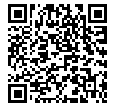  　広島 最低賃金 搜索 点击一下! (https://jsite.mhlw.go./hiroshima-roudoukyoku/)广岛劳动局 官方网站  ⇒广岛县特定(按产业分类)最低工资(行业名称是根据「日本标准产业分类」分类的)小时工资生效日期上述④的特定简易业务广岛县制铁业、钢材、铣铁铸件、可锻铸铁制造业及其他的钢铁业最低工资※不包括不使用高炉的制铁业等1064日元2023.12.31广岛县建设用·建筑用金属产品、其他的金属产品制造业最低工资※包括制罐板金业1002日元2023.12.31在工作台上使用手工工具或小型电动工具进行线圈绕组、焊接、括毛刺、清除铸件毛刺或堵缝的业务广岛县通用机械器具、生产用机械器具及业务用机械器具制造业最低工资※不包括建设用掘土机制造业1020日元2023.12.31在工作台上使用手工工具或小型电动工具进行线圈绕组、焊接、括毛刺、清除铸件毛刺或堵逢的业务广岛县电子零件·元件·电子电路、电气机械器具及信息通讯机械器具制造业最低工资※不包括民用电气机械器具制造业等995日元2023.12.31零部件组装或加工业务中，手工操作或使用手工工具或小型电动工具进行线圈绕组、剃毛刺、清除铸件毛刺、堵缝、配线、安装或小零部件包装及装箱的业务广岛县汽车·汽车配件制造业最低工资998日元2023.12.31在工作台上使用手工工具或小型电动工具进行括毛刺及焊接的业务广岛县船舶制造·修理业、船舶用发动机制造业最低工资1030日元2023.12.31在工作台上使用手工工具或小型电动工具进行线圈绕组、焊接、括毛刺、清除铸件毛刺及堵缝的业务广岛县汽车零售业最低工资※不包括二轮汽车(包括带原动机的自行车)零售业993日元2023.12.31广岛县各种商品零售业最低工资※零售衣食住相关商品并在其性质上难以判断主要贩卖的东西的单位(百货商店、综合超市场等)970日元（广岛县最低工资）2023.10.1对于左记特定（按产业分类）最低工资，自2023年10月1日起，已适用于广岛县最低小时工资标准970日元。